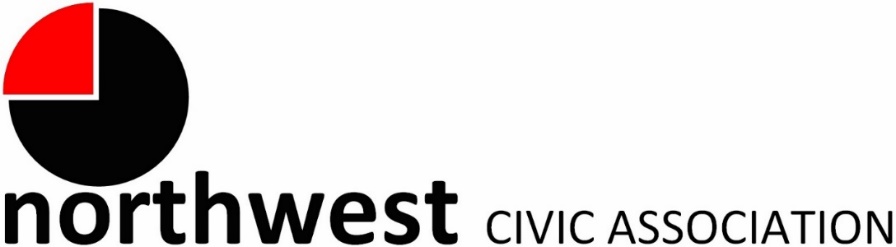 AgendaWednesday, December 6, 2023 – 7:00 PMNorthwest Church of the Nazarene (5707 Olentangy River Road) and ZoomCall to Order/PledgeApproval of MinutesTreasurer’s ReportMembership: Community MicA regular meeting segment invites community members to tell us what is on their minds and bring forward ideas for community enhancement.City ReportsPolice Department Liaison: Officer Timothy Montgomery (TMontgomery@columbuspolice.org, 614-645-1417)Fire Department: Captain Bryan Coffman, (BJCoffman@columbus.gov), or Lt. Michael Fetch (FetchM@columbus.gov)Neighborhood Liaison: Rebecca Deeds (redeeds@columbus.gov) Columbus City Council Liaison: Harrison Poku-Yeboah (HAPoku-Yeboah@columbus.gov)Guest Speaker: Letitia Cetina, Transportation Planner, Division of Mobility & Parking Services, City of Columbus will speak to us about the Bike Plus plan, survey, and map.Committee Reports – As neededZoning/Variances – Monica/Zoning Committee6481 Nicholas Rd (BZA23-130) - Variance to reduce the parking setback to 5 feet from 50 feet to allow for the creation of 22 new parking spaces.Updates on zoning requestsCode Enforcement, Streets, and SafetyOld BusinessNew BusinessAdjourn